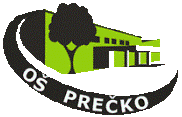 OSNOVNA ŠKOLA PREČKO   ZAGREB, Dekanići 6ured@os-precko-zg.skole.hrTel/fax: 38 83 023/ 38 86 323O B A V I J E S TRoditeljski sastanak za upis u prvi razred djece školskih obveznika za školsku godinu 2019./2020. upisnog područja Osnovne škole Prečko,održat će se dana 5. ožujka 2019. godine u 18:00 sati u prostorijama Škole.Na sastanku ćete osim informacija o terminima upisa, dobiti informacije i o pregledu djece radi utvrđivanja psihofizičkog stanja kojeg provodi stručno povjerenstvo  (školska liječnica i stručna služba škole). Također, nakon sastanka moći ćete dogovoriti termin pregleda, kako kod liječnice, tako i u školi.UPISNO PODRUČJE OSNOVNE ŠKOLE PREČKO ČINE ULICE:Beethovenova, Brešćenskoga put, Cenkovečka (osim broja 48), Cenkovečki odvojak, Dekanići, Domašinečka, Hatzeova, Horvaćanska cesta od broja 168 do 176, 
Jarnovićeva - od broja 1 do 11 i od broja 2 do 72, Komarevska, Kormanići, Ul. Božidara Kunca, Ul. Marijane Radev, 
Ul. Lovre pl. Matačića, Ul. Ivana Matetića Ronjgova - neparni brojevi od 1 do 9 i parni od broja 2 do 10, Odakova, Petrovaradinska, Prečko i Vunarići (zajedničko upisno područje s OŠ N. Tesla), Sakačeva, Sibeliusova, Smetanina, Štefanićeva, 
Tijardovićeva - neparni od broja 1 do 3 i parni od broja 2 do 20, Tucmani, Vratečka, Vrbje - parni od broja 2 do 28 i neparni od broja 1 do 29, Vrbje odvojak.